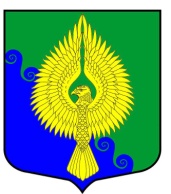 Внутригородское муниципальное образованиеСанкт-Петербургамуниципальный округ ЮНТОЛОВОМестная Администрация(МА МО МО Юнтолово)ПОСТАНОВЛЕНИЕ« 26 »  октября  2020 года	 							               №  01-18 / 58Об утверждении Среднесрочного финансового планавнутригородского муниципального  образования Санкт-Петербурга муниципальный округ Юнтолово на 2021-2023 годыВ соответствии со статьей 174 Бюджетного кодекса Российской Федерации и статьей 10 Положения о бюджетном процессе в муниципальном образовании муниципальный округ  ЮнтоловоМестная Администрация постановила:Утвердить среднесрочный финансовый план внутригородского муниципального образования Санкт-Петербурга муниципальный округ  Юнтолово на 2021-2023 годы согласно приложению.Постановление вступает в силу с момента принятия и подлежит публикации.Контроль за выполнением постановления остается за Главой Местной Администрации.Глава Местной Администрации								Е.Н.Ковба